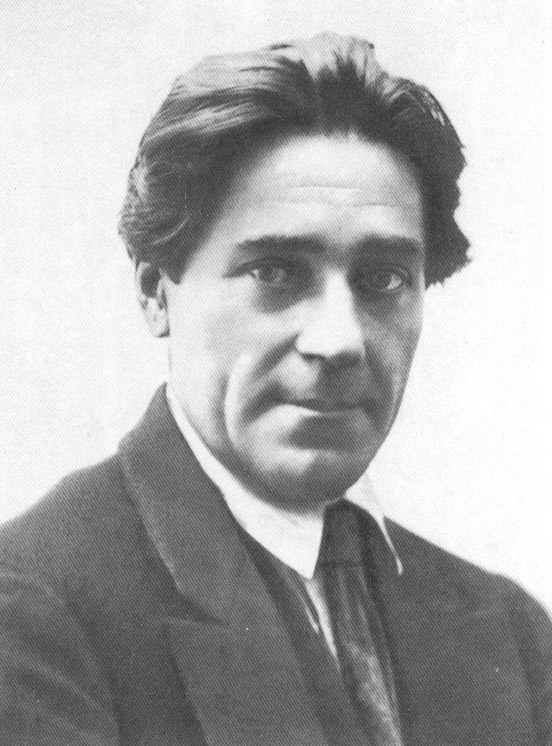 Клычков Сергей Антонович      1889 - 1937